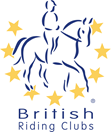 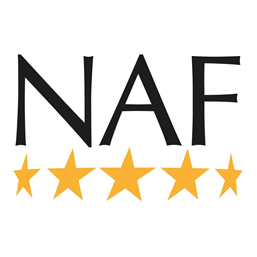 British Riding Clubs Area 16NAF Nationals Show & Style Jumping Qualifier Scheduleon Sunday 26th May 2024at Epworth Equestrian Centre,Scawcett Lane, Epworth,Doncaster,Sth Yorkshire,DN9 1LQ(Championships held 31st August – 1st September 2024 Lincolnshire Showground, Grange-de-Lings, Lincoln, Lincolnshire, LN2 2NA)Summer Show Jumping classes:Eligibility for all classes can be found in the current BRC Handbook. Eligibility will be taken from the close of pre-entry. All competitors must be a member and be on the BRC Database by midday the Friday before the qualifier. Anyone failing to meet the eligibility criteria will be disqualified and informed by BRC HQ when the results are processed.Note: Horses which are eligible may compete in 2 consecutive height classes for Show Jumping qualifier, but not Style Jumping.Pre-entries to BRC Office close on Friday 3rd May 2024. Teams £48.00		Individuals £12.50		Entries to BRC Area 16 close on Friday 17th May 2024.  BRC Area 16 Entry Fees:Show JumpingSenior / Junior Team	£76.00  Senior / Junior Individual	£19.00 Entry fees via BACS: BRC Area 16 a/c: 46593660 sort code:309744Please annotate: BRC Area 16 Novice WintersPlease complete the Area Qualifier entry form on BRC website and send to:Email: cathcox1956@gmail.comMobile: 07801 548216 – (no calls after 9pm please)andRachel Frew (BRC Area 16 Treasurer)  Email: rhp_eventing@hotmail.co.uk      (please note underscore _ between p_e) Times will be sent to team managers on Thursday 23rd May.Flu Vacc checking at venue on day of qualifier.Please remember it is the owner’s / competitor’s responsibility to make sure the horse’s / pony’s vaccination certificate is correct. If a certificate is found to be incorrect the horse / pony will be issued either a yellow or red card. A red card will not be permitted to compete at the Qualifier. *Please note: STRICTLY NO changes are permitted after MIDDAY on Wednesday 22nd May.RULES: This competition will run under BRC 2024 Rules, anyone in attendance will be bound by the BRC Code of Conduct. It is important that all competitors are aware of the rules relating to this competition. Please check BRC 2024 updates for any changes to published BRC Handbook Rules. All BRC code of conduct rules must be observed at the event unless the venue / organiser has given specific instructions that are still in line with health and safety guidelines. This includes: the welfare of the horses and ponies; the conduct of members, officials, volunteers and representatives; safeguarding and equality and diversity as well as social media and discipline.For further information on the BRC codes of conduct please see the BRC handbook. Entries:All entrants must submit a pre-entry to BRC (fees can be found in the current BRC Handbook) at least 21 days before the date of the qualifier. Pre-entries can be made via the pre-entry website https://brc.bhs.org.uk/login?referral=%2Fselect . Late pre-entries may be accepted at the discretion of the organiser with a late surcharge of £10 per individual and £20 per team (payable on the BRC pre-entries website) if space permits.  Late entries cannot be guaranteed and so therefore must not be paid for until approval from the organiser has been gained.Area EntriesAfter a pre-entry has been made, the designated club member who is in charge of organising the team/individual taking part in the event must also ensure an area entry is made. The fee is confirmed by the area liaison committee and is payable to the area/host club. Late area fees are subject to the organiser’s discretion. If a pre-entry is made, clubs are agreeing to a binding constitution which means they must make an area entry payable to the designated account, regardless of whether or not the team/individual competes. The closing date of entries is at the discretion of the area qualifier organiser, with details of the organiser being posted of the BRC area representatives and qualifiers page. The entry must be signed by a senior club member/individual member who is also a BRC member. This certifies that all entries are in accordance with BRC rules. Entries will not be accepted if BRC has not received a Pre-entry. BRC have adjusted the numbers to qualify due to requests from many areas. For further information on the numbers to qualify for BRC championships, members are advised to review the BRC 2024 handbook.Withdrawals, Refunds and Cancellations:BRC will credit note at their discretion, should the team manager need to withdraw any members from competition, it is up to the discretion of the organiser for refunds. If the event is cancelled and rescheduled within 21 days of the original event then all entries will remain and be carried over to the new date, with pre-entries for the qualifier NOT re-opening. If the new qualifier date is more than 21 days after the original date, then pre-entries will reopen and close again 21 days before the new qualifier date. Those unable to make the new date have 14 working days to claim a credit note from BRC. Eligibility will be taken from the close of the new entries date. For any qualifier that is cancelled and not rescheduled, clubs will have 14 working days from the date of cancellation to claim a credit note from BRC.PPE:HatsAll hats must have a visible current BRC/BE/PC PINK hat tag in place before they are worn on the showground, to show that they meet the current safety standards.  There will be a trained official available on the day to do this for you if your hat does not currently have one. For up-to-date hat rules please see the current BRC Handbook. Hats with a fixed peak can ONLY be used for dressage and show jumping.Body ProtectorsA body protector is not obligatory for Show Jumping competitions. Flu VaccinationsYour horse must have up to date influenza vaccinations in line with rule G7 in the current BRC Handbook. There is also a checking device on the BRC website. If you are unsure, please email BRC at brcentries@bhs.org.uk . Horses and ponies cannot be vaccinated within the 6 days before competition day. Individuals under the age of 12 are not permitted in warm-up arenas on foot under any circumstances. Rule G20.2 refers.Health and SafetyFurther information on BRC’s health and safety guidelines can be found in Section 3.7 page 126 of the BRC handbook.The organisers oversee ensuring the appropriate health and safety precautions are being observed. Competitors, visitors, and officials are responsible for ensuring they all individually follow any and all guidelines put forth by the organiser / venue to ensure the health and safety of everyone present. Numbers to qualify as per Appendix 10 in the current BRC Handbook.Junior classes are for competitors aged under 18 when joining, or, renewing their membership.BRC Code of ConductThe BRC Code of Conduct includes the welfare of the horse/pony; conduct of members, officials, volunteers, and representatives; safeguarding; equality and diversity; good conduct and discipline; and the BRC social media policy. Examples of the code of conduct can be found in Section 1, pages 3 through to 12 of the BRC Handbook. Members should ensure that they are up to date with the BRC code of conduct to encourage a smooth competition; anyone found to be in breech of the BRC code of conduct is subject to discipline from the BRC disciplinary committee at their discretion.Other informationDress as per 2024 Handbook Competition Rules.Numbers to qualify as per Appendix 10 in the current 2024 BRC Handbook.Health and Safety regulations and notices must be adhered to at all times.
Any item of jewellery or alternative medical treatment wristbands must be covered up by clothing or gloves, if they cannot be removed, at the riders own risk.
Hair must be neatly secured and should not hang lower than the shoulder line (when standing normally).
Only competitors may work in a horse/pony before a class/phase.
Children aged 16 years and under must not be left unattended in vehicles.
Individuals under the age of 12 are not permitted in warm-up arenas on foot under any circumstances. Rule G20.2 refers..
No horses to be left tied to outside of horseboxes / trailers - Rule G9.3 refersCars to be parked in allocated area only.
Please pick all litter, muck and hay from around your horsebox in the parking area and take home.A4 size Competition numbers are to be provided by Competitors / Clubs, along with number bibs.DOGS ARE PERMITTED BUT MUST BE KEPT ON LEADS. DOGS MUST NOT BE TIED TO A VEHICLE AND LEFT UNATTENDED. Disclaimer of liability – save for death or personal injury caused by the negligence of the organiser or anyone for whom they are responsible BRC does not accept any liability for any accident, loss, damage, injury or illness to horses, owners, riders, spectators, land or any other person or property whatsoever.TELEPHONE NUMBER ON THE DAY AND IN THE EVENT OF BAD WEATHER: 07801 548216ClassClass Name1NAF Senior 70cm Show Jumping Team2NAF Senior 70cm Show Jumping Individual3NAF Senior 80cm Show Jumping Team4NAF Senior 80cm Show Jumping Individual5            NAF Senior 90cm Show JumpingTeam6NAF Senior 90cm Show JumpingIndividual7NAF Senior/Junior/Mixed 100cm Show JumpingTeam8NAF Senior/Junior/Mixed 100cm Show JumpingIndividual9NAF Senior/Junior/Mixed 105cm Show JumpingTeam10NAF Senior/Junior/Mixed 105cm Show JumpingIndividual11NAF Senior Style Jumping Team12NAF Senior Style Jumping 75cmIndividual13NAF Senior Style Jumping 85cmIndividual14NAF Junior 70cm Show JumpingTeam15NAF Junior 70cm Show JumpingIndividual16NAF Junior 80cm Show JumpingTeam17NAF Junior 80cm Show JumpingIndividual18NAF Junior 90cm Show JumpingTeam19NAF Junior 90cm Show JumpingIndividual20NAF Junior Style JumpingTeam21NAF Junior Style Jumping 75cmIndividual22NAF Junior Style Jumping 85cmIndividual